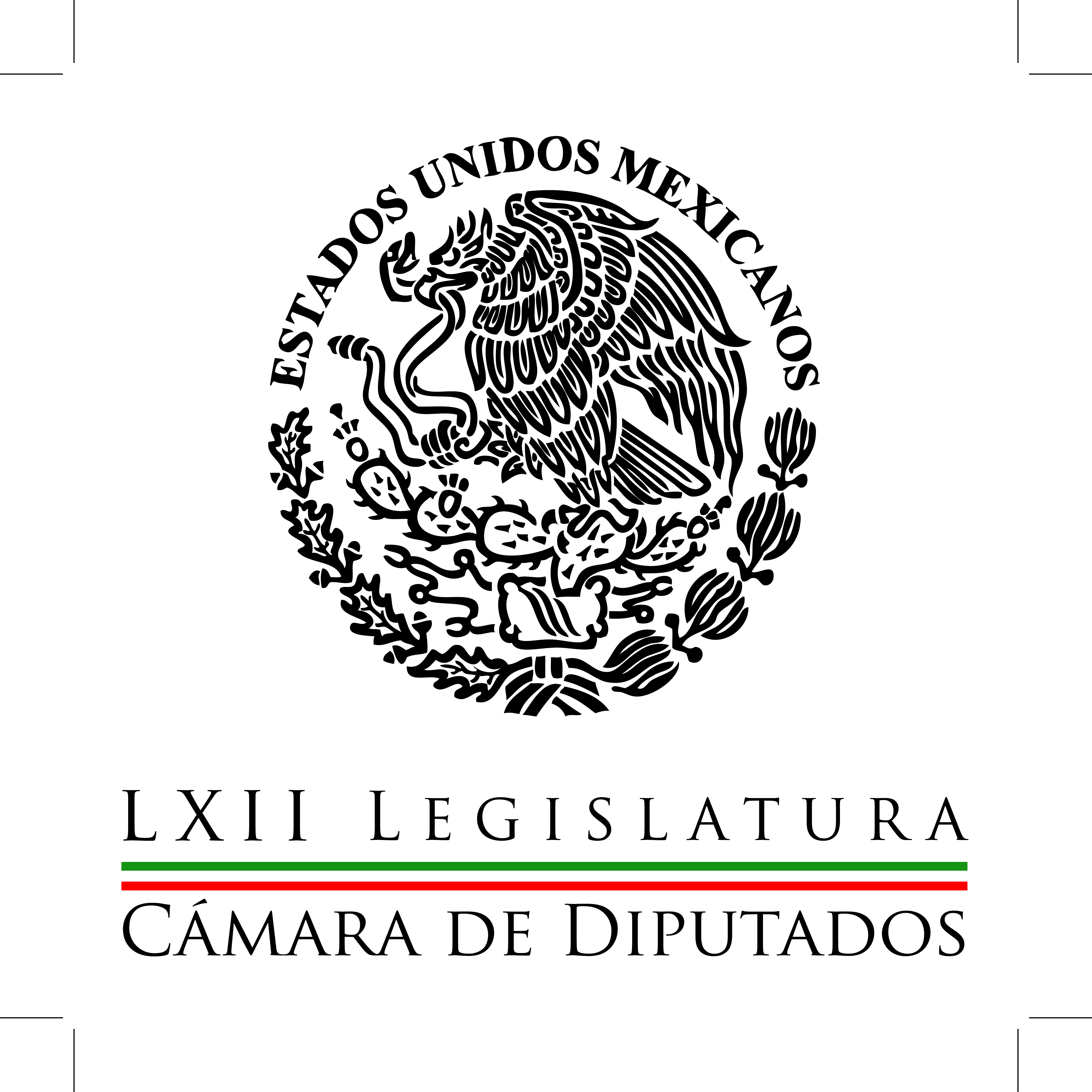 Carpeta InformativaCorte Fin de SemanaResumen: PAN pide desahogar minuta sobre transparencia en San LázaroProponen programa especial de incubadoras de negocios06 de septiembre de 2014TEMA(S): Trabajos LegislativosFECHA: 06-09-2014HORA: 17:57NOTICIERO: Fórmula onlineEMISIÓN: Fin de SemanaESTACIÓN: InternetGRUPO: Fórmula0PAN pide desahogar minuta sobre transparencia en San LázaroDiputados del Partido Acción Nacional (PAN), urgieron a dictaminar la minuta de transparencia pendiente en la Cámara de Diputados y expresaron su inconformidad por el déficit propuesto en el Paquete Económico 2015.En entrevista, el coordinador del Partido Acción Nacional (PAN) en la Cámara de Diputados, José Isabel Trejo, subrayó que la Ley de Ingresos como el Presupuesto de Egresos 2015 son inerciales, por lo que consideró difícil que se logre el crecimiento previsto de 3.7 por ciento.Señaló que el nivel de deuda calculado en el presupuesto es de 600 mil millones de pesos lo que encarece el crédito para particulares.A su vez el diputado Juan Bueno Torio señaló que el déficit fiscal del proyecto presupuestal es de uno por ciento.El integrante de la Comisión de Presupuesto advirtió que en los dos primeros años del sexenio, el gobierno se ha endeudado con un billón de pesos, que equivale a 20 por ciento del total de la deuda que tiene México en este momento.Subrayó que para evitar que el Presupuesto se use con fines electorales se debe trabajar en lo referente a la lucha contra la corrupción, ya que está en un impasse la minuta que viene del Senado y que debe ser dictaminada por la Cámara de Diputados.Consideró que "al definir todos los mecanismos anticorrupción estaremos blindando el Presupuesto, no sólo de que se vayan los recursos a la parte electoral sino a los bolsillos de muchos".En tanto, el ex presidente de la Cámara de Diputados, José González Morfín, dijo que no se prevén modificaciones importantes, ya que la Ley de Ingresos pone precios al petróleo, al dólar y a la inflación, y también estima un crecimiento de 3.7 por ciento, que se queda muy corto.Por su parte, el diputado Juan Pablo Adame consideró que "el que tengamos hoy el Presupuesto de Egresos de la Federación en la Cámara de Diputados obliga a los legisladores a que le entremos inmediatamente a revisar y aprobar todo el paquete de transparencia que está pendiente en San Lázaro".Dijo que "el endeudamiento nunca ha sido de nuestro agrado, porque sabemos que siempre genera problemas para las futuras generaciones, por lo que lo vamos a estar revisando y discutiendo este tema en la Glosa y en la comparecencia del secretario de Hacienda en próximo miércoles”. /arm/mTEMA(S): Trabajos LegislativosFECHA: 06-09-2014HORA: 12:40NOTICIERO: Uno Más Uno onlineEMISIÓN: Fin de SemanaESTACIÓN: InternetGRUPO: Uno Más Uno0Proponen programa especial de incubadoras de negociosEl diputado federal priísta Abel Octavio Salgado Peña presentó un punto de acuerdo para poner en marcha un programa especial de creación de “incubadoras de negocios” pues las empresas que nacen bajo ese esquema tienen más posibilidad de éxito.El legislador indicó que en México, la Secretaría de Economía, a través del Programa Nacional de Emprendedores, ha logrado impulsar “incubadoras” con las que se crearon 48 mil 568 nuevas empresas y generaron 156 mil 445 empleos entre 2007 a 2012.El integrante de la Comisión de Presupuesto y Cuenta Pública de la Cámara de Diputados, urgió a la Secretaría de Economía (SE) y al Instituto Nacional del Emprendedor (Inadem) a desarrollar el proyecto y celebrar los convenios para lograrlo./arm/m